                  ਪੈਰਾਗਾਨ ਕਾਨਵੈਂਟ ਸਕੂਲ                                         ਸੈਕਟਰ-24 (ਬੀ)                                            ਚੰਡੀਗੜ੍ਹ                                       ਸੈਸ਼ਨ- 2021-22 ਜਮਾਤ- ਸੱਤਵੀਂ                                                      ਪਾਠ-6 ਹੇਮਕੁੰਟ ਸਾਹਿਬ 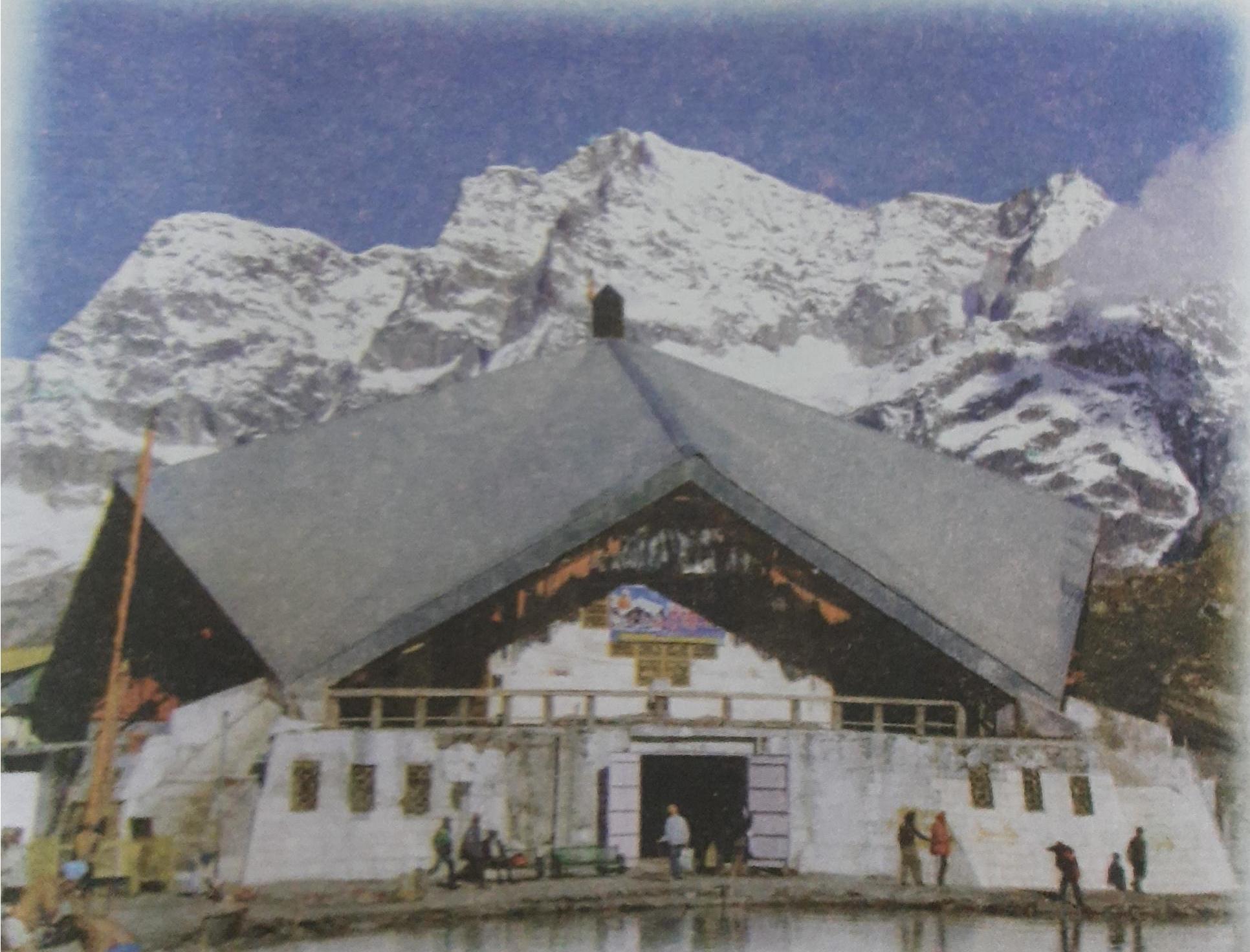  ਸ਼ਬਦ ਅਰਥ  ਰਹਾਇਸ਼- ਰਹਿਣ ਦਾ ਸਥਾਨ                            ਆਰੰਭ- ਸ਼ੁਰੂ ਕਠਨ -ਔਖਾ                                                      ਅਦੁੱਤੀ- ਅਨੋਖਾ ਪ੍ਰਸ਼ਨ ਉੱਤਰ ਪ੍ਰਸ਼ਨ- ਹੇਮਕੁੰਟ ਸ਼ਬਦ ਦੇ ਅਰਥ ਦੱਸੋl ਉੱਤਰ -ਹੇਮਕੁੰਟ ਦੋ ਸ਼ਬਦਾਂ ਤੋ ਮਿਲ ਕੇ ਬਣਿਆ ਹੈ  ਹੇਮ ਅਤੇ ਕੁੰਟ l    ਹੇਮ ਦਾ ਅਰਥ ਹੈ ਬਰਫ ਅਤੇ ਕੁੰਟ  ਦਾ ਅਰਥ ਹੈ  ਸਰੋਵਰl  ਪ੍ਰਸ਼ਨ-ਹੇਮਕੁੰਟ ਸਾਹਿਬ ਰਾਤ ਨੂੰ ਕੋਈ ਕਿਉਂ ਨਹੀਂ ਠਹਿਰ ਸਕਦਾ?ਉੱਤਰ -  ਹੇਮਕੁੰਟ ਸਾਹਿਬ ਸਮੁੰਦਰ ਤੋਂ ਜ਼ਿਆਦਾ ਉਚਾਈ ਤੇ ਹੈ ਇਸ ਲਈ ਇੱਥੇ ਆਕਸੀਜਨ ਦੀ ਘਾਟ ਹੁੰਦੀ ਹੈ l  ਜਿਸ ਕਾਰਨ ਇੱਥੇ ਰਾਤ ਨੂੰ ਨਹੀਂ ਠਹਿਰਿਆ ਜਾ ਸਕਦਾl ਪ੍ਰਸ਼ਨ ਹੇਮਕੁੰਟ ਸਾਹਿਬ ਸਰਦੀਆਂ ਵਿੱਚ ਕਿਉਂ ਨਹੀਂ ਜਾਇਆ ਜਾ ਸਕਦਾ?ਉੱਤਰ -  ਹੇਮਕੁੰਟ ਸਾਹਿਬ ਵਿਖੇ ਬਰਫ ਬਹੁਤ ਪੈਂਦੀ ਹੈ ਸਰਦੀਆਂ ਵਿੱਚ ਇੱਥੇ ਸਾਰੇ ਰਸਤੇ ਬੰਦ ਹੋ ਜਾਂਦੇ ਹਨ ਇਸ ਕਾਰਨ ਇੱਥੇ ਸਰਦੀਆਂ ਵਿੱਚ ਨਹੀਂ ਜਾ ਸਕਦਾl  ਪ੍ਰਸ਼ਨ- ਹੇਮਕੁੰਟ ਸਾਹਿਬ ਦਾ ਰਸਤਾ ਕਿਹੋ ਜਿਹਾ ਹੈ?ਉੱਤਰ – ਹੇਮਕੁੰਟ ਸਾਹਿਬ ਦਾ ਰਸਤਾ ਉਬੜ-ਖਾਬੜ ਹੈl  ਬਹੁਤ ਸਾਰਾ ਰਸਤਾ ਅਜਿਹਾ ਹੈ ਜੋ ਪਹਾੜੀਆਂ ਵਿੱਚੋਂ ਕੇਵਲ ਪੈਦਲ ਜਾਂ ਘੋੜਿਆਂ ਤੇ ਹੀ ਤੈਅ ਕੀਤਾ ਜਾਂਦਾ ਹੈ l  ਇਸ ਰਸਤੇ ਤੇ ਚਲਦਿਆਂ ਇੱਕ ਪਾਸੇ ਡੂੰਘੀ ਖਾਈ ਅਤੇ ਦੂਜੇ ਪਾਸੇ ਪਹਾੜ ਦਿਖਾਈ ਦਿੰਦੇ ਹਨl  ਪ੍ਰਸ਼ਨ- ਸਪਤ ਸ੍ਰਿੰਗ ਕੀ ਹੈ?ਉੱਤਰ -  ਹੇਮਕੁੰਟ ਸਾਹਿਬ ਦੇ ਆਸੇ ਪਾਸੇ ਸੱਤ ਪਹਾੜੀਆਂ ਨਜ਼ਰ ਆਉਂਦੀਆਂ ਹਨ ਬਰਫ ਨਾਲ ਢਕੀਆਂ ਅਤੇ ਸੂਰਜ ਨਾਲ ਚਮਕਦੀਆਂ ਇਨ੍ਹਾਂ  ਸੱਤ ਪਹਾੜੀ ਚੋਟੀਆਂ ਨੂੰ ਹੀ ਸਪਤ ਸ੍ਰਿੰਗ ਕਿਹਾ ਜਾਂਦਾ ਹੈl lਵਾਕ ਬਣਾਓ:ਯਾਤਰਾ ਪ੍ਰਸਿੱਧ ਬਰਫਸ਼ਹਿਰ ਸਰਦੀਗਤੀਵਿਧੀ- ਕੀ ਤੁਸੀਂ ਕਦੇ ਕਿਸੇ ਤੀਰਥ ਸਥਾਨ ਤੇ ਗਏ ਓ, ਜੇਕਰ ਹਾਂ ਤਾਂ ਉਸ ਅਨੁਭਵ ਨੂੰ ਆਪਣੇ ਸ਼ਬਦਾਂ ਵਿੱਚ ਲਿਖੋ।